PLAN DE ACTUACIÓN 2021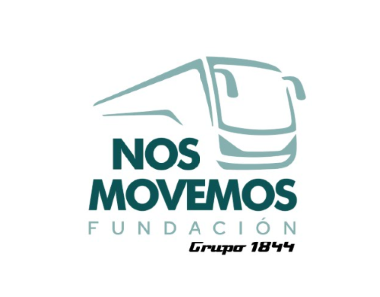 FUNDACIÓN: CANARIA NOS MOVEMOSNÚMERO REGISTRO: 367EJERCICIO: 01/01/2021 – 31/12/2021La Fundación Canaria Nos Movemos ha suspendido su actividad en 2021 debido al  coronavirus SARS-CoV-2 (Covid-19).